5th Grade Opinion MPI – Listening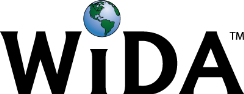 CONNECTION: MA Curriculum Frameworks Speaking and Listening Standards for Literature Pre-k-5 Grade 5 #3: Summarize the points a speaker makes and explain how each claim is supported by reasons and evidence.EXAMPLE CONTEXT FOR LANGUAGE USE: Partner discussionCOGNITIVE FUNCTION: Students at all levels of English Language proficiency will summarize partner’s oral discourseCOGNITIVE FUNCTION: Students at all levels of English Language proficiency will summarize partner’s oral discourseCOGNITIVE FUNCTION: Students at all levels of English Language proficiency will summarize partner’s oral discourseCOGNITIVE FUNCTION: Students at all levels of English Language proficiency will summarize partner’s oral discourseCOGNITIVE FUNCTION: Students at all levels of English Language proficiency will summarize partner’s oral discourseCOGNITIVE FUNCTION: Students at all levels of English Language proficiency will summarize partner’s oral discourseCOGNITIVE FUNCTION: Students at all levels of English Language proficiency will summarize partner’s oral discourseDOMAIN: ListeningLevel 1EnteringLevel 2EmergingLevel 3DevelopingLevel 4ExpandingLevel 5BridgingLevel 6 - Reaching DOMAIN: ListeningStudents will orally summarize their partner’s opinions with accuracy and evidence, using details.Sentence starters,  modeling and teacher check-in will help student write summary down before sharing.Students will orally summarize their partner’s opinions with accuracy and evidence, using details.Sentence starters,  modeling and teacher check-in.Students will orally summarize their partner’s opinions with accuracy and evidence, using details.Sentence starters and modeling. Level 6 - Reaching TOPIC-RELATED LANGUAGE: Students at all levels of English Language proficiency interact with grade level words and expressions such as: evidence and text related vocabulary.TOPIC-RELATED LANGUAGE: Students at all levels of English Language proficiency interact with grade level words and expressions such as: evidence and text related vocabulary.TOPIC-RELATED LANGUAGE: Students at all levels of English Language proficiency interact with grade level words and expressions such as: evidence and text related vocabulary.TOPIC-RELATED LANGUAGE: Students at all levels of English Language proficiency interact with grade level words and expressions such as: evidence and text related vocabulary.TOPIC-RELATED LANGUAGE: Students at all levels of English Language proficiency interact with grade level words and expressions such as: evidence and text related vocabulary.TOPIC-RELATED LANGUAGE: Students at all levels of English Language proficiency interact with grade level words and expressions such as: evidence and text related vocabulary.TOPIC-RELATED LANGUAGE: Students at all levels of English Language proficiency interact with grade level words and expressions such as: evidence and text related vocabulary.